Սիրելի շրջանավարտներԵզրագծին մոտեցավ 2016-2017թթ. ուսումնական տարին, եկել է հրաժեշտի պահը սիրելի դպրոցին և ուսուցիչներին: Այս օրը յուրահատուկ է իր բովանդակությամբ, այն փորձություններով լի նոր կյանքի նախերգանքն է: 
Որպես Մասիսի քաղաքապետ` խորին երախտագիտությունս եմ հայտնում բոլոր նրանց, ովքեր անմիջական մասնակցություն են ունեցել Ձեր, որպես քաղաքացի կայացման գործում, Դուք Մասիսի նոր շունչն եք, մեր ապագա ձեռքբերումների երաշխիքը:Բարի երթ ՁեզԹող Աստված առաջնորդի Ձեզ կյանքում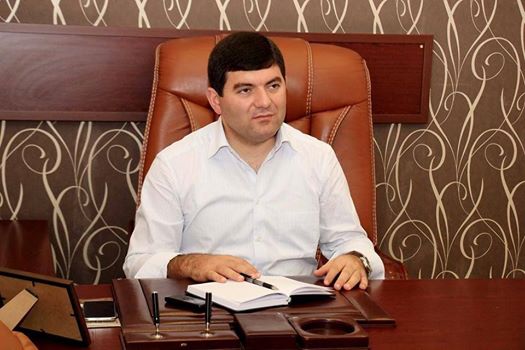 